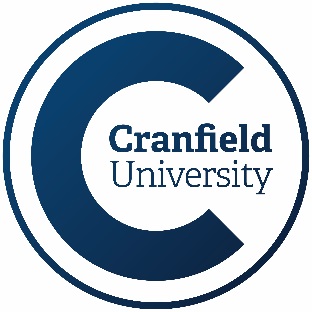 Cranfield University Pre-School, Building 20, Prince Philip AvenueWharley End, Cranfield  MK43 0ALPersonal Details of PupilEmergency Contact InformationPlease enter contact details in the event of an emergency. Contacts should be within reasonable distance.Contact 1 (Parent)Contact 2 (Parent/Carer)Name of previous pre-school or school attended if relevant:Medical InformationAdditional InformationEthnic Group    (Please tick one of the boxes below)I agree that the information given in this form is accurate and will endeavour to inform the pre-school of any changes to the details given at the earliest opportunity.I have read and agree to abide by the terms and conditions as set out in the Cranfield University Pre-School prospectus and policies.I agree to pay at the beginning of the term a fee of £15.00 per session until the term after my child’s third birthday. I agree to pay at the beginning of the term an agreed fee to contribute to a healthy snack once my child is Government Funded.Signature of parent:-Print name:-Date:-SurnameForenamePreferred name at pre-schoolDate of birthDDMMYYHome addressPostcodeTelephone No.Siblings with ageTitleMrsMrMissMsOther (please specify)Full NameRelationship to childParental responsibility  Yes        /      No  Yes        /      No  Yes        /      No  Yes        /      No  Yes        /      NoE-mail Telephone numbersTelephone numbersTelephone numbersTelephone numbersTelephone numbersTelephone numbersMobileWorkAny additional information if any:Any additional information if any:Any additional information if any:Any additional information if any:Any additional information if any:Any additional information if any:TitleMrsMrMissMsOther (please specify)Full NameRelationship to childParental responsibility   Yes      /      No   Yes      /      No   Yes      /      No   Yes      /      No   Yes      /      NoE-mail Telephone numbersTelephone numbersTelephone numbersTelephone numbersTelephone numbersTelephone numbersMobileWorkAny additional information if any:Any additional information if any:Any additional information if any:Any additional information if any:Any additional information if any:Any additional information if any:Pre-School/School NameDoctor’s namePractice namePractice addressPractice Tel No.Do you give permission for the pre-school           Yes        /       Noto contact the Doctor if necessaryDo you give permission for the pre-school           Yes        /       Noto contact the Doctor if necessaryDoes your child have any health problems or allergies      Yes     /     NoDoes your child have any health problems or allergies      Yes     /     NoIf yes, please give details (e.g. Asthma, Allergy etc.) and any emergency procedures that need to be followed if relevant:If yes, please give details (e.g. Asthma, Allergy etc.) and any emergency procedures that need to be followed if relevant:Any other information relating to your child’s health that you feel the pre-school should be aware of:Any other information relating to your child’s health that you feel the pre-school should be aware of:Has your child had a 2-year/3 ¼-year health check with a Health Visitor ?(Please delete as applicable)Has your child had a 2-year/3 ¼-year health check with a Health Visitor ?(Please delete as applicable)Dietary Needs (if any)Dietary Needs (if any)ReligionMother Tongue(Language spoken at home)Country of BirthNationality WhiteBritishWhiteIrishWhiteTraveller of Irish HeritageWhiteGypsy/RomaWhiteItalianWhiteAny other White backgroundMixedWhite and Black CaribbeanMixedWhite and Black AfricanMixedWhite and AsianMixedAny other Mixed backgroundAsian or Asian BritishIndianPakistaniBangladeshiAny other Asian backgroundBlack or Black BritishCaribbeanAfricanChineseArabicAny other ethnic backgroundPrefer not to sayDoes your child have any Special Educational Needs?Does your child have any Special Educational Needs?Does your child have any Special Educational Needs?NoYesStatementedCranfield University parent statusCranfield University parent statusStudent ID number:Staff ID number:Staff ID number:OtherExpected date of leaving:GDPRPlease note that personal details supplied on this form will be held and/or computerised by Cranfield University Pre-School for Education purposes. The information will be disclosed and held by the Local Education Authority and the DfE (Department for Education). Cranfield University will keep your personal data safe. Any questions about the processing of your data please email gdpr@cranfield.ac.ukOFFICE USE ONLYOFFICE USE ONLYStart DateDate of birth checkedPolicies agreed